Unione Europea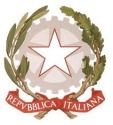 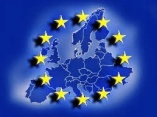 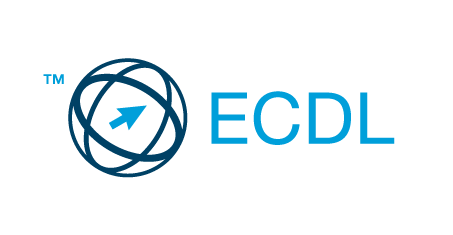 Fondo Europeo  di Sviluppo Regionale   PON “Competenze per lo sviluppo”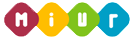 ISTITUTO COMPRENSIVO STATALE“Teodoro Gaza”San Giovanni a Piro (Sa)  - Via Cenobio, 4B 84070 Autonomia 175 - Distretto 062Scuola dell’Infanzia – Primaria – Secondaria di I GradoSan Giovanni a Piro – Caselle in PittariTel. 0974/983127 – Fax 0974/983127C.M. SAIC815005 – C.F. 84001740657 - Codice Univoco Ufficio: UFDQ9VMail: saic815005@istruzione.it – Pec: saic815005@pec.istruzione.it – Sito web: www.icteodorogaza.gov.itPROGETTO TRIENNALE DELL’ANIMATORE DIGITALE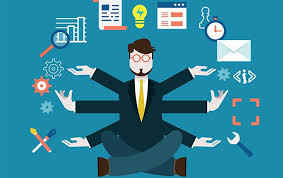 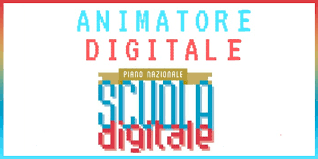 PREMESSAL’Animatore Digitale è un docente che, insieme al Dirigente Scolastico e al Direttore Amministrativo, avrà il compito di coordinare la diffusione dell’innovazione digitale nell’ambito delle azioni previste dal POF triennale e le attività del Piano Nazionale Scuola Digitale. Individuato dal Dirigente Scolastico di ogni Istituto sarà fruitore di una formazione specifica affinchè possa (rif. Prot. N° 17791 del 19/11/2015) “favorire il processo di digitalizzazione delle scuole nonché diffondere le politiche legate all'innovazione didattica attraverso azioni di accompagnamento e di sostegno sul territorio del piano PNSD”. Si tratta quindi di una figura di sistema e non di supporto tecnico (su quest’ultimo infatti il PNSD prevede un’azione finanziata a parte per la creazione di un Pronto Soccorso Tecnico, la #26, le cui modalità attuative saranno dettagliate in un momento successivo). Il suo profilo (cfr. Azione #28 del PNSD)è rivolto a:FORMAZIONE INTERNA:stimolare la formazione interna alla scuola SUI TEMI del PNSD, attraverso l’organizzazione e la coordinazione di laboratori formativi (senza essere necessariamente un formatore), favorendo l’animazione e la partecipazione di tutta la comunità scolastica alle attività formative.COINVOLGIMENTO DELLA COMUNITA’ SCOLASTICA:favorire la partecipazione e stimolare il protagonismo degli studenti nell’organizzazione di workshop e altre attività, anche strutturate, sui temi del PNSD, anche aprendo i momenti formativi alle famiglie e ad altri attori del territorio, per la realizzazione di una cultura digitale condivisa.CREAZIONE DI SOLUZIONI INNOVATIVE:individuare soluzioni metodologiche e tecnologiche sostenibili da diffondere all’interno degli ambienti della scuola (es. uso di particolari strumenti per la didattica di cui la scuola si è dotata; la pratica di una metodologia comune; informazione su innovazioni esistenti in altre scuole; un laboratorio di coding per tutti gli studenti), coerenti con l’analisi dei fabbisogni della scuola stessa, anche in sinergia con attività di assistenza tecnica condotta da altre figure. Coerentemente con quanto previsto dal PNSD (azione #28), e dal piano digitale della scuola, in qualità di animatore digitale dell’istituto, la sottoscritta presenta il proprio piano di intervento suddiviso nel triennio e coordinato con il Piano Triennale dell’Offerta Formativa.Essendo parte di un piano triennale, ogni anno potrebbe subire variazioni o venire aggiornato a seconda delle esigenze e i cambiamenti dell’istituzione scolasticaIl docenteINTERVENTI A. S. 2018/2019 FASE PRELIMINAREINTERVENTI A. S. 2018/2019 FASE PRELIMINAREFORMAZIONE INTERNA Pubblicizzazione e socializzazione delle finalità del PNSD con il corpo docenti.  Somministrazione di un questionario on-line sul sito della scuola per rilevare, analizzare e determinare i diversi livelli di partenza al fine di organizzare corsi di formazione ad hoc per acquisire le competenze di base informatiche e/o potenziare quelle già esistenti.  Formazione specifica dell’Animatore Digitale.  Partecipazione a comunità di pratica in rete con altri animatori del territorio e con la rete nazionale.  Partecipazione a bandi nazionali, europei ed internazionali.COINVOLGIMENTO DELLA COMUNITA’ SCOLASTICA Creazione sul sito istituzionale della scuola di uno spazio dedicato al PNSD per informare sul piano e sulle iniziative della scuola.  Produzione di dispense sia in formato elettronico che cartaceo per l’alfabetizzazione del PNSD e pubblicazione sul sito  Coordinamento con le figure di sistema.CREAZIONE DI SOLUZIONI INNOVATIVE Ricognizione della dotazione tecnologica del Circolo e sua eventuale implementazione.  Integrazione, ampliamento e utilizzo della rete wi-fi d’Istituto mediante il progetto PON di cui all’azione #2 del PNSD .  Regolamentazione dell’uso di tutte le attrezzature della scuola (aula informatica, LIM, computer portatili, videoproiettori, ecc…).INTERVENTI A. S. 2018/2019INTERVENTI A. S. 2018/2019FORMAZIONE INTERNA Pubblicizzazione e socializzazione delle finalità del PNSD con il corpo docenti.  Formazione specifica dell’Animatore Digitale.  Partecipazione a comunità di pratica in rete con altri animatori del territorio e con la rete nazionale.  Formazione base per i docenti sull’uso degli strumenti tecnologici già presenti a scuola .  Formazione base ai docenti all’uso della LIM.  Azione di segnalazione di eventi/opportunità formative in ambito digitale.  Coinvolgimento di tutti i docenti all’utilizzo di testi digitali.  Monitoraggio attività e rilevazione del livello di competenze digitali acquisite.  Partecipazione a bandi nazionali, europei ed internazionali.  COINVOLGIMENTO DELLA COMUNITA’ SCOLASTICA Implementazione degli spazi web specifici di documentazione e diffusione delle azioni relative al PNSD.  Produzione di dispense sia in formato elettronico che cartaceo per l’alfabetizzazione del PNSD e pubblicazione sul sito  Creazione di un gruppo di lavoro.  Coordinamento con le figure di sistema.  Utilizzo sperimentale di strumenti per la condivisione tra docenti e con gli alunni.  Eventi aperti al territorio, con particolare riferimento ai genitori e agli alunni sui temi del PNSD (cittadinanza digitale, sicurezza, uso dei social network, cyber bullismo)  Partecipazione a bandi nazionali, europei ed internazionali.  CREAZIONE DI SOLUZIONI INNOVATIVE Ricognizione della dotazione tecnologica di Istituto e sua eventuale implementazione.  Integrazione, ampliamento e utilizzo della rete WI-fi di istituto mediante il progetto PON di cui all’azione #2 del PNSD .  Revisione e utilizzo degli ambienti di apprendimento digitali creati mediante la partecipazione all’azione #4 del PNSD con attuazione del Progetto PON se la candidatura verrà successivamente accettato dal MIUR.  Regolamentazione dell’uso di tutte le attrezzature della scuola (aula informatica, LIM, computer portatili, videoproiettori, ecc…)  Selezione e presentazione di siti dedicati, App, Software e Cloud per la didattica  Creazione e presentazione di strumenti di condivisione, di repository, forum e blog .  Aggiornamento dei curricola verticali per la costruzione di competenze digitali.  Sviluppo del pensiero computazionale.  Partecipazione a bandi nazionali, europei ed internazionaliINTERVENTI A. S. 2019/2020INTERVENTI A. S. 2019/2020FORMAZIONE INTERNA	 Creazione di uno sportello di assistenza.  Formazione specifica dell’Animatore Digitale.  Partecipazione a comunità di pratica in rete con altri animatori del territorio e con la rete nazionale.  Azione di segnalazione di eventi/opportunità formative in ambito digitale.  Formazione per i docenti per l’uso degli strumenti tecnologici già presenti a scuola e sull’uso di programmi di utilità e on line free per testi cooperativi, presentazioni (ppt, ecc…), video e montaggi di foto ( anche per i docenti della scuola dell’infanzia) o mappe e programmi di lettura da utilizzare nella didattica inclusiva.  Sperimentazione e diffusione di metodologie e processi di didattica attiva e collaborativa.  Coinvolgimento di tutti i docenti all’utilizzo di testi digitali e all’adozione di metodologie didattiche innovative.  Utilizzo di PC, tablet e LIM nella didattica quotidiana.  Monitoraggio attività e rilevazione del livello di competenze digitali acquisite.  Partecipazione a bandi nazionali, europei ed internazionali.  COINVOLGIMENTO DELLA COMUNITA’ SCOLASTICA Coordinamento del gruppo di lavoro con lo staff di direzione e con le figure di sistema.  Implementazione degli spazi web specifici di documentazione e diffusione delle azioni relative al PNSD.  Realizzazione da parte di docenti e studenti di video, utili alla didattica e alla documentazione di eventi/progetti di istituto.  Utilizzo di cartelle e documenti condivisi di Google Drive per la formulazione e consegna di documentazione: - Progettazioni - Relazioni - Monitoraggi, ecc…  Presentazione e formazione laboratoriale per docenti su GAXE, Classroom, Drive e didattica collaborativa.  Eventi aperti al territorio, con particolare riferimento ai genitori e agli alunni sui temi del PNSD (cittadinanza digitale, sicurezza, uso dei social network, cyber bullismo)  Partecipazione a bandi nazionali, europei ed internazionali.CREAZIONE DI SOLUZIONI INNOVATIVE Ricognizione della dotazione tecnologica di Istituto e sua eventuale integrazione/revisione..  Integrazione, ampliamento e utilizzo della rete WI-fi di istituto mediante il progetto PON di cui all’azione #2 del PNSD .  Creazione di repository d’istituto per discipline d’insegnamento e aree tematiche per la condivisione del materiale prodotto.  Sperimentazione e utilizzo di alcune classi della piattaforma Classroom di GaXE e dell’utilizzo di Drive  Preparazioni di lezioni da svolgere in ambienti digitali con l’utilizzo di tecniche digitali di apprendimento digitale e cooperativo.  Individuazione e richiesta di possibili finanziamenti per incrementare le attrezzature in dotazione alla scuola.  Partecipazione ai bandi sulla base delle azioni del PNSD.INTERVENTI A. S. 2020/2021INTERVENTI A. S. 2020/2021FORMAZIONE INTERNA Mantenimento di uno sportello per assistenza.  Formazione specifica dell’Animatore Digitale.  Partecipazione a comunità di pratica in rete con altri animatori del territorio e con la rete nazionale.  Azione di segnalazione di eventi/opportunità formative in ambito digitale.  Formazione per l’uso degli strumenti da utilizzare per una didattica digitale integrata.  Organizzazione e formazione per i docenti sull’utilizzo del coding nella didattica ( in particolare con il linguaggio Scratch).  Monitoraggio attività e rilevazione del livello di competenze digitali acquisite.  Partecipazione a bandi nazionali, europei ed internazionali.COINVOLGIMENTO DELLA COMUNITA’ SCOLASTICA Coordinamento del gruppo di lavoro con lo staff di direzione e con le figure di sistema.  Implementazione degli spazi web specifici di documentazione e diffusione delle azioni relative al PNSD.  Realizzazione da parte di docenti e studenti di video, utili alla didattica e alla documentazione di eventi/progetti di istituto.  Raccolta e pubblicazione sul sito della scuola delle attività svolte nella scuola in formato multimediale.  Utilizzo di cartelle e documenti condivisi di Google Drive per la formulazione e consegna di documentazione: - Progettazioni - Relazioni - Monitoraggi, ecc…  Utilizzo di strumenti per la condivisione con gli alunni.  Pubblicizzazione e organizzazione di laboratori per genitori e alunni con linguaggio Scratch.  Partecipazione a bandi nazionali, europei ed internazionali.CREAZIONE DI SOLUZIONI INNOVATIVE Accesso ad Internet wireless/LAN per tutto il personale della scuola.  Aggiornamento di repository d’istituto per discipline d’insegnamento e aree tematiche per la condivisione del materiale prodotto.  Potenziamento dell’utilizzo del coding con software dedicati (Scratch).  Preparazioni di lezioni didattiche e condivisione di buone pratiche di classe in cui sia stato utilizzato un programma di pensiero computazionale.  Laboratori sul pensiero computazionale.  Educare al saper fare: making, creatività e manualità.  Individuazione e richiesta di possibili finanziamenti per incrementare le attrezzature in dotazione alla scuola.  Partecipazione ai bandi sulla base delle azioni del PNSD.